Room/Recess/Lunch Rotations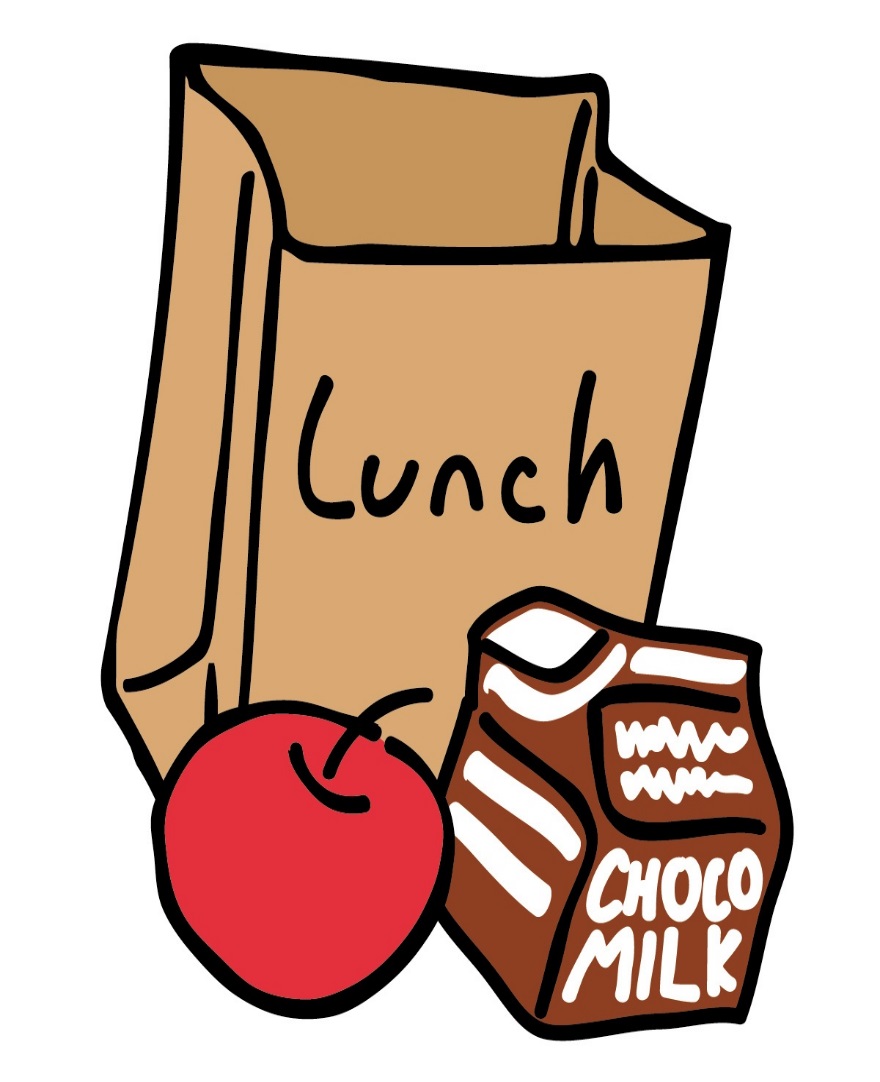 Dates:Room #Recess LunchTableJuly 10-August 18221510:50-11:2011:25-11:50-8September 11-November 9221111:05-11:3511:40-12:052December 4-February 9220211:15-11:4511:50-12:155March 5-May 10221510:50-11:2011:25-11:508June 8-June 29221111:05-11:3511:40-12:052